BRALNA ZNAČKA – PREDLOGI ZA BRANJE – 2.RAZREDDINOZAVRI?!  : PRAPROTNIK-ZUPANČIČ  (LILA PRAP)	KAM GREDO SANJE : PRAPROTNIK-ZUPANČIČ  (LILA PRAP)TISOČ IN ENA – 1001 PRAVLJICA : PRAPROTNIK-ZUPANČIČ  (LILA PRAP)ZAKAJ ? : PRAPROTNIK-ZUPANČIČ  (LILA PRAP)PASJI ZAKAJI : PRAPROTNIK-ZUPANČIČ  (LILA PRAP)RADI ŠTEJEMO : PRAPROTNIK-ZUPANČIČ  (LILA PRAP)TECIMO TECIMO, PRAVLJICO ULOVIMO : PRAVLJICE, PESMI IN UGANKEMIŠEK TIP NOČE V VRTEC : CASALISMIŠEK TIP NAGAJA : CASALISMIŠEK TIP: MAMICA, NE HODI V SLUŽBO! : CASALISMIŠEK TIP IN RAZGRAJAČI : CASALISMIŠEK TIP MED BOŽIČNIMI PRAZNIKI : CASALISPETER NOS – ENO IZ ZBIRKE : SUHODOLČAN P.OSTRŽEK BERE ZA BRALNO ZNAČKO : JAMNIKŠTIRI ČRNE MRAVLJICE : ŠTEFANTOK TOK, KDO JE V TEM JAJCU? : MOEKAARSVSTANI, TI MALA POŠAST ! : LUCIANITIVA IN DVANAJST MESECEV : KOKELJBIKEC FERDINAND : LEAFHUDIČEVA VOLNA : SLOVENSKA LJUDSKA PRAVLJICAFOKSI IN ŠPORTNI DUH : DIVJAKO LAČNI LISICI : PODGORŠEKKOKOŠKA TAJA : PODGORŠEKKRTEK ŠKRTEK NAJDE NOV DOM : PODGORŠEKKRESNIČEK NINO : MENEZESKAKO JE GOSPOD FELIKS TEKMOVAL S KOLESOM : SVETINATI SI KRAVA! TI PA KOZA ! : PODGORŠEKBOBEK IN ZLATE KOKOŠI : ŠTEFANDVA ZMERJAVCA : KOVAČIČŽOGICA NOGICA : MALIKBOŽIČEK RASPUTIN NAJDE SREČO : ABEDIPETER KLEPEC : BEVKSMRDOLIN : KIPLINGHOPEK : PFISTER     (ENO KNJIGO IZ ZBIRKE HOPEK)HIŠICA IZ KOCK ,     MUCA COPATARICA  : PEROCINA POMOČ !  : LANGREUTERKRESNA NOČ  : TRDINAPEPELKA ,     RDEČA KAPICA ,      TRNJULČICA : GRIMMHIŠNIKOV DAN : JURCAJEŽEK NAJDE DRUŽBO,  POLHKOVA PRVA ZIMA,  LASTOVKIN DOLGI POLET  : KINGJURI MURI V AFRIKI : PAVČEKPIT IN PAT : PFISTER   (ENO KNJIGO IZ ZBIRKE PIT IN PAT)PETER IN VOLK : PROKOFJEVJURE  KVAK - KVAK : VEGRI BAVBAV : WENINGERŽABJA ŠOLA : ŽERDINHVALEŽNI MEDVED : KOROŠKA PRIPOVEDKAMEDVED IŠČE PESTUNJO : RUSKA LJUDSKA PRAVLJICAZLATA RIBICA : SLOVENSKA LJUDSKA PRAVLJICAPESMICE : PISANI KLOBUČEK : BITENCPESMICE : ZAJČEK SIVI NAGAJIVI : BRENKOVAPESMICE : ČENČARIJE  : PAVČEKPESMICE : MUCA PREDE NITKE ZLATE : PESEKPESMICE : CICIBAN,CICIBAN, DOBER DAN : ŽUPANČIČ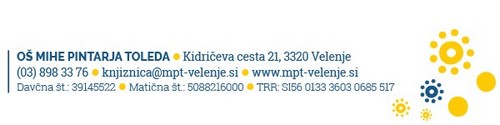 